Dzień Dobry w czwartek 27. 01.2022Temat zajęć : Kolorowy gil 1. Zabawa ze śpiewem ,,A ty ptaszku spiesz się , spiesz'' Naśladujcie fruwające ptaszki podczas zwrotki , podczas refrenu , dalej naśladujcie fruwające ptaszki biegając w kółko poruszając rękami jak skrzydełkami .https://www.youtube.com/watch?v=mAbFiBZtY1s2. Obejrzyjcie obrazek gila . Odpowiedzcie na pytanie- po czym poznajemy , że gil jest ptakiem ?- powiedzcie jak wygląda gil ? 3. Posłuchacie kilku informacji na temat gila . Gil przylatuje do nas , do Polski z dalekiej zimnej Północy , żeby przezimować . Nie wszystkie gile są ładnie ubarwione . Gile prawie nigdy nie cierpią głodu . Kiedy zjedzą wszystkie jagody jarzębiny mają jeszcze duże zapasy nasion klonów i jesionów . Lubia też nasiona pokrzywy i innych chwastów . Pod koniec zimy jedzą pączki drzew , np. modrzewi które lubią najbardziej .4. Opowiadanie D. Ślepowrońskiej ,,Zimowe jabłuszko ''Usiadł gil na drzewie . Zimno mu było bardzo , więc nastroszył piórka i schował w nich łepek . Widać było tylko jego czerwony brzuszek . Wyszedł Maciej z domu , zobaczył , że coś czerwieni się na gałązce .- Mamo ! Mamo ! - krzyknął - jabłonka wydała owoc .Wychodzi mama Maćka patrzy .- Rzeczywiście coś czerwieni się na jabłonce . Woła tatę . Widziałeś , żeby w lutym dojrzewały jabłka ? Przyszedł tata Maćka . Zdziwił się bardzo , lecz nie miał już kogo zawołać . Postanowił jabłko zjeść . Podszedł do drzewka , wyciągnął rękę . Wtedy jednak gil przestraszył się , podskoczył do góry i odleciał .- Dziwne te zimowe jabłka - zamiast spadać na dół , lecą do góry - zawołał tata Maćka . A Maciek i mama zawiedzeni pokiwali głowami . Tez bardzo mieli ochotę na to jabłuszko . 5. Rozmowa na temat opowiadania - Gdzie usiadł gil ? - Za co wzięli gila Maciek i jego rodzice ? - Co chciał zrobić tata Maćka  ? 6. Zabawa ruchowa - naśladowcza ,,Co robi gil ? '' Naśladujcie czynności gila , który je , fruwa , siedzi na gałązce . 7 Praca plastyczna . Ulepcie z plasteliny gila .Do usłyszenia jutro . Pozdrawiam was wszystkich 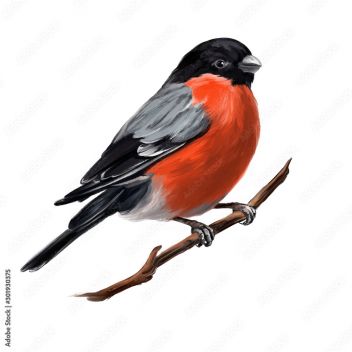 